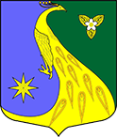 ЛЕНИНГРАДСКАЯ ОБЛАСТЬЛУЖСКИЙ МУНИЦИПАЛЬНЫЙ РАЙОНАДМИНИСТРАЦИЯ СКРЕБЛОВСКОГО СЕЛЬСКОГО ПОСЕЛЕНИЯПОСТАНОВЛЕНИЕОт  10.04. 2020 года      №  86О реализации Постановления ПравительстваЛенинградской области от 30.03.2020 года № 165.В целях реализации Постановления Правительства Ленинградской области от 30.03.2020 года № 165 в период проведения предпасхальных, пасхальных, религиозных мероприятий на территории Скребловского сельского поселения администрация Скребловского сельского поселения   ПОСТАНОВЛЯЕТ:           1. В период с 11 апреля 2020 года по 15 мая 2020 года:1.1. закрыть для посещения кладбища в д.Голубково и д.Югостицы, исключить лишь проведение похоронных мероприятий и ведение работ по содержанию кладбищ с соблюдением всех необходимых санитарно-эпидемиологических требований по поддержанию мер по нераспространению коронавирусной инфекции.            2.Контроль за исполнением постановления оставляю за собой.3.Настоящее постановление вступает в силу со дня подписания. Глава администрацииСкребловского  сельского поселения				Е.А.Шустрова